MOUHCINE Mouhcine.377998@2freemail.com C/o- +971502360357Professeur Etatique d’Anglais De 1er Cycle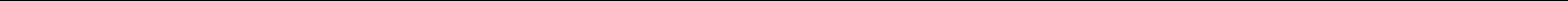 EDUCATION ET FORMATION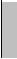 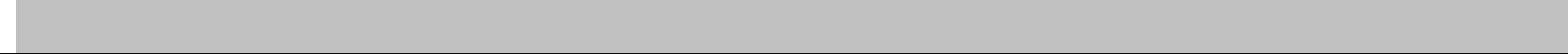 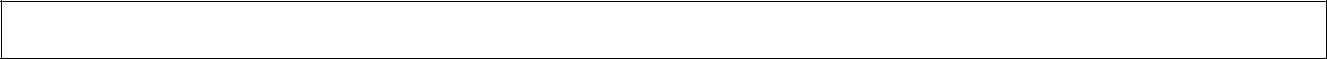 EXPERIENCES	AU SECTEUR PRIVEProfesseur préparateur en mode cours Accélérés , avec le centre des Langue  Etrangers CLEnseignant d’Anglais , niveau multiple  collégial et primaire , Institut Al Khawarizmi , Khourcours de soutien pour 1er et 2eme Bac (2013)Cours de Soutien offerts pour les étudiants à Dar Talib ONG , El Gfaf , Khouribga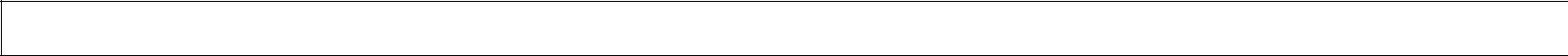 PUBLICATIONS AND PAPERSACTION RESEARCH (2011)Interlanguage and Fossilization , 2012	, B.A MonographMiddle School Teacher of EFL , Portfolio ( 2013)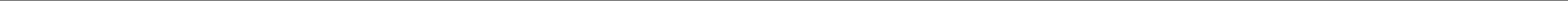 LANGUAGES AND ICT SKILLSArabic	–Langage maternelleEnglish – CourantFrench -  Lire, Ecrire et parlerICT :  Microsoft Office >Graphics  >Network ITMEMBERSHIPSMATE ( 2012-2013)Education Pre-Scolaire , LDS ( 2017 )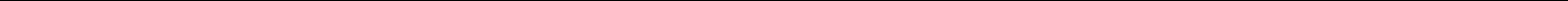 Université  Ibn Tofail, FLSH Kenitra- Licence en Etudes Fondamentales, Etudes Anglaises, Linguistiques- Licence en Etudes Fondamentales, Etudes Anglaises, LinguistiquesCentre Pédagogique Régional , Tanger  (2010-2011)- Psychologie de l’éducation et Didactiques du TEFL  (Apprentissage- Psychologie de l’éducation et Didactiques du TEFL  (Apprentissagede langue Anglaise ) pour niveau Collégial  et Qualifiantde langue Anglaise ) pour niveau Collégial  et QualifiantDIPLÔMES  ET QUALIFICATIONDIPLÔMES  ET QUALIFICATIONDiplôme  de qualification pédagogique ‘’ TEFL ‘’ (2011)- Professeur de 1er Cycle Collégial   , CPR , Tanger- Professeur de 1er Cycle Collégial   , CPR , TangerOneAcademy  (2016)- Formation en Finance ,  Spécialité : ‘’  Stock Market  and Digital Assets ‘’- Formation en Finance ,  Spécialité : ‘’  Stock Market  and Digital Assets ‘’  Diplôme de l’Éducation Préscolaire (2017) , par LDS et CMEPS  Diplôme de l’Éducation Préscolaire (2017) , par LDS et CMEPS-Formation dans la pédagogie  et approche d’enseignement des enfants.-Formation dans la pédagogie  et approche d’enseignement des enfants.PERIENCES  AU SECTEUR PUBLIC  (ETATIQUE )PERIENCES  AU SECTEUR PUBLIC  (ETATIQUE )PERIENCES  AU SECTEUR PUBLIC  (ETATIQUE )Centre pédagogique Régional de  Tanger(2010 ) Professeur du 1er Cycle , la Langue Anglaise , Formation et Stage Professeur du 1er Cycle , la Langue Anglaise , Formation et Stage(2011 ) Titularisé en 2012 comme professeur de 1er Cycle , M.E.N Titularisé en 2012 comme professeur de 1er Cycle , M.E.N( 2011-2017  )